К какому типу относится ваш ребенок 

Кинестетический тип. 
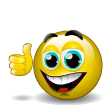 
     Люди этого типа обучаются преимущественно через непосредственное участие и активные действия. Ребенку необходимо постоянно двигаться, а при разговоре он не может обойтись без жестикулирования. Он будет хорошо усваивать информацию, если процесс обучения совмещается с какой-либо деятельностью. Пусть подчеркивает, меняет краски, раскладывает карандаши или счетные палочки, главное, чтобы его занятие не отвлекало окружающих. Кинэстетикам требуется спокойное окружение и возможность движения. Попросите учительницу, чтобы она разрешала ребенку делать короткие передышки во время урока (пусть малыш сотрет с доски, сходит намочить тряпку или поможет раздать всем тетрадки). 
Так же не стоит тренировать у кинэстетика усидчивость во время выполнения домашнего задания. Если такого ребенка насильно заставлять сидеть сложа руки и слушать учительницу (или маму), он вообще ничего не запомнит и потеряет интерес к учебе. Он сидит спокойно ровно столько, сколько может. С возрастом ребенок повзрослеет, и научиться следовать установленным нормам поведения.

Визуальный тип.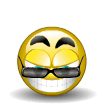         Его основной канал восприятия - зрение. Он с удовольствием рассматривает книжки и любит смотреть телевизор. Во время объяснения нового материала или раздумывая над чем-то, малыш постоянно рисует в тетрадки абстрактные картинки. Не запрещайте, так ему легче сосредоточиться. Дети визуального типа учатся посредством письма, ему необходимо все самостоятельно записать, чтобы запомнить. 
Лучше всего такой ребенок будет воспринимать материал в виде таблиц, рисунков и с помощью образных ассоциаций. Детям этого типа, в большей мере, чем другим, нужен свой письменный стол и порядок вокруг, чтобы не отвлекаться. Хорошим помощником в учебе станут компьютерные программы или обучающие диски.


Аудитивный тип. 
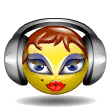 
      Усваивает информацию посредством слушания.Дети этого типа обладают обширным словарным запасом, а так же хорошей памятью на имена и факты. Однако шум, резкие голоса и даже шепот мешают им сосредоточиться. Поэтому позаботьтесь о создании спокойной обстановки во время выполнения домашних заданий. Некоторым малышам наоборот необходим фон - приглушенная спокойная музыка. 
Пусть ребенок несколько раз проговорит вслух учебный материал, можно использовать мини-плейер или магнитофон. 